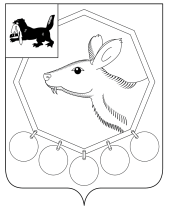 18.04.2019 № 36/4РОССИЙСКАЯ ФЕДЕРАЦИЯИРКУТСКАЯ ОБЛАСТЬМУНИЦИПАЛЬНОЕ ОБРАЗОВАНИЕ«БАЯНДАЕВСКИЙ РАЙОН»ДУМАРЕШЕНИЕОБ ОТМЕНЕ РЕШЕНИЯ ДУМЫ ОТ 19.02.2013Г. №35/1 «О ЗАКЛЮЧЕНИИ СОГЛАШЕНИЯ О ПРИЕМЕ (ПЕРЕДАЧЕ) ЧАСТИ ПОЛНОМОЧИЙ ОТ МУНИЦИПАЛЬНЫХ ОБРАЗОВАНИЙ  ПОСЕЛЕНИЙ, ВХОДЯЩИХ В СОСТАВ МУНИЦИПАЛЬНОГО ОБРАЗОВАНИЯ  «БАЯНДАЕВСКИЙ РАЙОН»Руководствуясь Законом Иркутской области от 03.11.2016г. №96-ОЗ «О закреплении за сельскими поселениями Иркутской области вопросов местного значения», руководствуясь ст.ст. 27, 47, Устава МО «Баяндаевский район,ДУМА РЕШИЛА:1.  Отменить решение Думы МО «Баяндаевский район» от 19.02.2013г. №35/1 «О заключении соглашения о приеме (передаче) части полномочий от муниципальных образований поселений, входящих в состав муниципального образования «Баяндаевский район» муниципальному образованию «Баяндаевский район»2. Опубликовать настоящее решение в районной газете «Заря» и разместить на официальном сайте МО «Баяндаевский район» в информационно-телекоммуникационной сети «Интернет».Председатель Думы                                                                                                                                  МО «Баяндаевский район» В.И.Здышов             Мэр района  А.П.Табинаев   